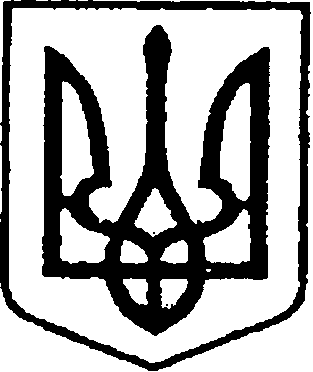 УКРАЇНАЧЕРНІГІВСЬКА ОБЛАСТЬН І Ж И Н С Ь К А    М І С Ь К А    Р А Д АВ И К О Н А В Ч И Й    К О М І Т Е ТР І Ш Е Н Н Явід 29 грудня 2016 р.              		м. Ніжин    				№ 393Про внесення змін до рішення виконавчого комітету «Про фінансування проведення Всеукраїнського конкурсу трубачів імені Тимофія Докшицера»	Відповідно до ст. ст. 32, 40, 42, 53, 59  Закону України «Про місцеве самоврядування в Україні» та розглянувши лист фінансового управління Ніжинської міської ради щодо результатів проведення вибіркової перевірки фінансування міської програми розвитку культури, мистецтва, туризму і охорони культурної спадщини, а також всіх повернутих в бюджет коштів по прийнятому рішенню виконавчого комітету, яке вже не потребує використання по тим чи іншим причинам, і в яке потрібно внести зміни, виконавчий комітет міської ради вирішив:1. Фінансовому управлінню (Писаренко Л.В.) внести зміни в додаток до рішення виконавчого комітету № 376 від 15.12.2016 р. «Про фінансування проведення Всеукраїнського конкурсу трубачів імені Тимофія Докшицера», Програма розвитку культури, мистецтва, туризму і охорони культурної спадщини  (КТК 110104): в пункті 4: «Придбання дипломів та сувенірів учасникам конкурсу /КЕКВ 2210/ 2000,00 грн.» зменшити суму на 56,00 грн. 		2. Начальнику управління культури і туризму Примаченку В.С. забезпечити оприлюднення даного рішення на сайті міської ради протягом п’яти робочих днів з дня його прийняття.                                    3. Контроль за виконанням рішення покласти на заступника міського голови з питань діяльності виконавчих органів ради Алєксєєнка І.В.Міський голова 							А.В. Лінник